Lesson 31      Unit 3: Fantasy worldLesson 31      Unit 3: Fantasy worldSchool: №9School: №9School: №9School: №9Date: 17.11.2021Date: 17.11.2021 Teacher`s name:  Канатова Салтанат Teacher`s name:  Канатова Салтанат Teacher`s name:  Канатова Салтанат Teacher`s name:  Канатова СалтанатGrade: 5Grade: 5Present: Absent:Absent:Absent:Lesson title:Lesson title:There is, There are: questions and short answersThere is, There are: questions and short answersThere is, There are: questions and short answersThere is, There are: questions and short answersLearning objectives:(оқу мақсаты)Learning objectives:(оқу мақсаты)5.W1  plan, write, edit and proofread work at text level with support on a limited range of  general and curricular topics5.UE6  use  basic personal and demonstrative pronouns  and quantitative pronouns some, any, something, nothing anything on a limited range of familiar general and curricular topics5.W1  plan, write, edit and proofread work at text level with support on a limited range of  general and curricular topics5.UE6  use  basic personal and demonstrative pronouns  and quantitative pronouns some, any, something, nothing anything on a limited range of familiar general and curricular topics5.W1  plan, write, edit and proofread work at text level with support on a limited range of  general and curricular topics5.UE6  use  basic personal and demonstrative pronouns  and quantitative pronouns some, any, something, nothing anything on a limited range of familiar general and curricular topics5.W1  plan, write, edit and proofread work at text level with support on a limited range of  general and curricular topics5.UE6  use  basic personal and demonstrative pronouns  and quantitative pronouns some, any, something, nothing anything on a limited range of familiar general and curricular topicsLesson objectives:(сабақ мақсаты)Lesson objectives:(сабақ мақсаты)All learners will be able to:- understand and use a sequence of supported classroom instructions with teacher’s prompting- communicate at sentence level during, pair, group and whole class supporting by peersMost learners will be able to:- communicate at sentence level during, pair, group and whole class exchanges with teacher’s some gesturesSome learners will be able to:- use appropriate countable and uncountable nouns, including common noun phrases describing times and location, on a limited range of familiar general and curricular topics without any supportsAll learners will be able to:- understand and use a sequence of supported classroom instructions with teacher’s prompting- communicate at sentence level during, pair, group and whole class supporting by peersMost learners will be able to:- communicate at sentence level during, pair, group and whole class exchanges with teacher’s some gesturesSome learners will be able to:- use appropriate countable and uncountable nouns, including common noun phrases describing times and location, on a limited range of familiar general and curricular topics without any supportsAll learners will be able to:- understand and use a sequence of supported classroom instructions with teacher’s prompting- communicate at sentence level during, pair, group and whole class supporting by peersMost learners will be able to:- communicate at sentence level during, pair, group and whole class exchanges with teacher’s some gesturesSome learners will be able to:- use appropriate countable and uncountable nouns, including common noun phrases describing times and location, on a limited range of familiar general and curricular topics without any supportsAll learners will be able to:- understand and use a sequence of supported classroom instructions with teacher’s prompting- communicate at sentence level during, pair, group and whole class supporting by peersMost learners will be able to:- communicate at sentence level during, pair, group and whole class exchanges with teacher’s some gesturesSome learners will be able to:- use appropriate countable and uncountable nouns, including common noun phrases describing times and location, on a limited range of familiar general and curricular topics without any supportsLesson objectives:(сабақ мақсаты)Lesson objectives:(сабақ мақсаты)Lesson planLesson planLesson planLesson planStages/timingTeacher’sactivityStudent’s activityStudent’s activityAssessmentResource Beginning5minThe new theme: 10 minDo Ex: 5 minDo ex: 8 minDo ex: 7 minDo ex: 5 minHello, students! Write the date and theme of this lesson into your copybook.Warm-up (2–3 minutes)• Books closed. Remind students about the shoppingCentre and discuss whether they would prefer to goshopping in a big shopping centre or in small shops in atown.Explain to the pupils how to use There is and there are in questions forms: Open your book at page 31Ex 1 Complete the questions  in the table with words forms exercise 5 on page 26Ex 2 p 31 Choose the correct words. Then write short answers.Answers:ANSWAnswers:ERS1 Is 2 Is 3 Are 4 are 5 Is 6 Is 7 Is 8 areNew word:Under –  астында                            next to- келесіOpposite- қарама-қарсы                on-  үстіндеNear – жанында                             in- ішіндеEx 4 p 31 Study the prepositions. Then look after the pictures and complete the sentences.Answers:ANSWERS1 in 2 on 3 under 4 next to 5 opposite 6 near1 people / balls, sports shop 2 boys, door 3 shoes4 balls, bags 5 t-shirts 6 bagStudents write the date, day and lesson objectives into their copybooksUnderstand to pupils  how to use there is and there are in question forms  and  answer with short answers.For example:Is there a boy?  Yes, there is  or No, there is notAre there teachers in the class? Yes, there are or No there are notEx 1  p 31 Complete the questions  in the table with words forms exercise 5 on page 26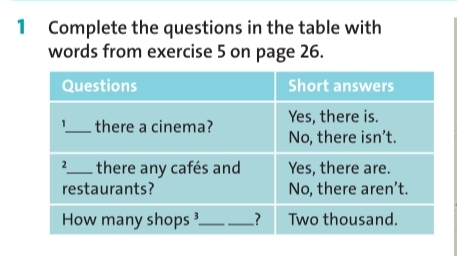 Ex 2 p 31 Choose the correct words. Then write short answers.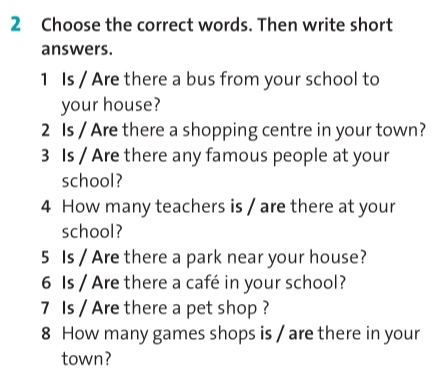 Ex 4 p 31 Study the prepositions. Then look after the pictures and complete the sentences.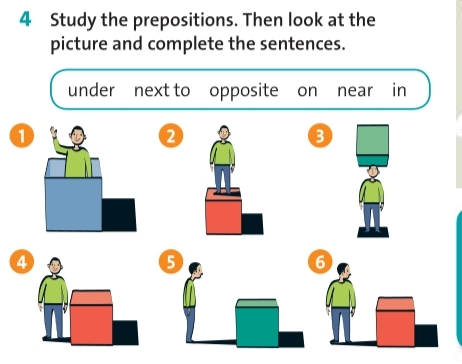 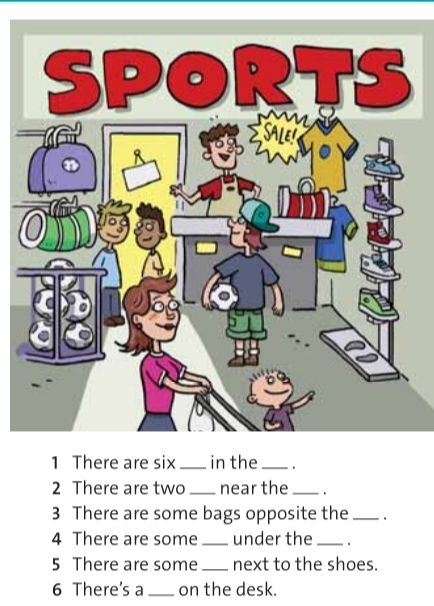 Students write the date, day and lesson objectives into their copybooksUnderstand to pupils  how to use there is and there are in question forms  and  answer with short answers.For example:Is there a boy?  Yes, there is  or No, there is notAre there teachers in the class? Yes, there are or No there are notEx 1  p 31 Complete the questions  in the table with words forms exercise 5 on page 26Ex 2 p 31 Choose the correct words. Then write short answers.Ex 4 p 31 Study the prepositions. Then look after the pictures and complete the sentences.DescriptorComplete the table:2 pointsDescriptorChoose correct words:4- pointsDescriptorPut the prepositions:4-piontsEnglish Plus , Grade 5,  Student`s book p 31English Plus , Grade 5,  Student`s book p 31End 5minReflection Teacher asks learners 1) What was difficult to do at the lesson?2) What do you need to work on?.Feedback Learners complete an evaluation sheet of what they did during the lesson writing a number in each statement or circling one word:What activities are popular?Feedback Learners complete an evaluation sheet of what they did during the lesson writing a number in each statement or circling one word:What activities are popular?Descriptor:If pupils do three exersicses correctly Total 10 pointsHome taskEx 6 p 31 Activate Draw your favourite shop then describe  your own ideas